Вступительное испытание по истории1. Установите соответствие между событиями и годами: к каждой позиции первого столбца подберите соответствующую позицию из второго столбца.Запишите в ответ цифры, расположив их в порядке, соответствующем буквам:2. Расположите в хронологическом порядке следующие события. Укажите ответ в виде последовательности цифр выбранных элементов.1) «Соляной бунт» в Москве2) введение «урочных лет»3) создание Верховного тайного совета4) введение рекрутской повинности3. Запишите термин, о котором идёт речь.Исключительные сословные преимущества, которыми наделялось российское дворянство, окончательно оформившиеся в жалованной грамоте дворянству.4. Ниже приведён перечень терминов. Все они, за исключением одного, обозначают жанры древнерусской литературы X–XV вв.1) житие2) моление3) летопись4) сатирическая повесть5) словоНайдите и запишите порядковый номер термина, «выпадающего» из данного ряда.5. Прочитайте четыре предложения. Два из них являются тезисами (положениями, которые требуется аргументировать). Другие два содержат факты, которые могут послужить для аргументации этих тезисов. Подберите для каждого из тезисов соответствующий ему факт. Номера соответствующих предложений запишите в таблицу.1) Русское войско совершило серию походов в степь, нанесло поражение кочевникам и разорило их города.2) В начале XII века русские князья вели успешную борьбу с половцами.3) Княжеские междоусобицы играли негативную роль в развитии Древней Руси.4) Были разорены многие русские города и села.Ответ:6. Укажите век, когда произошли события, изображенные на схеме. Ответ запишите словом.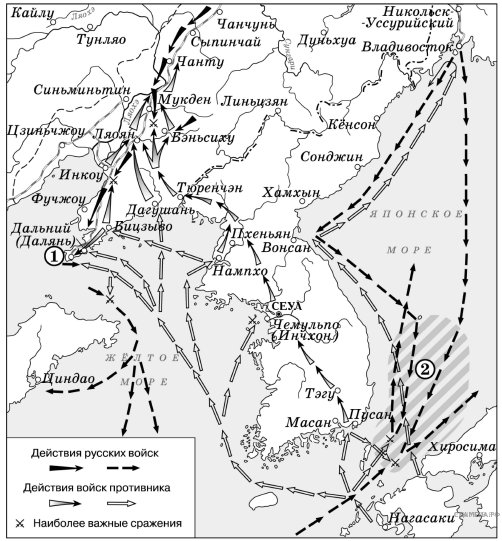 7. Укажите название страны, которая была противником России в боевых действиях, обозначенных на схеме.8. Прочитайте отрывок из работы историка и укажите цифру, под которой на схеме обозначено сражение, название которого пропущено в данном отрывке.«___________ произошло в мае. В ходе него российская 2-я эскадра флота Тихого океана под командованием вице-адмирала Рожественского потерпела сокрушительное поражение от Императорского флота под командованием адмирала Хэйхатиро Того. Последнее, решающее морское сражение войны, в ходе которой русская эскадра была полностью разгромлена. Большая часть кораблей была потоплена противником или затоплена собственными экипажами, часть капитулировала, некоторые интернировались в нейтральных портах, и лишь четырём удалось дойти до русских портов.»9. Рассмотрите изображение и ответьте на вопрос.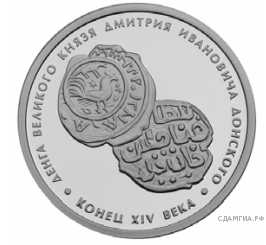 Какое событие произошло в том же веке, в котором были отчеканены изображённые на памятном жетоне монеты?1) антиордынское восстание в Твери2) «стояние» на реке Угре3) присоединение Новгорода к Московскому княжеству4) Невская битва10. Назовите князя, пропущенного в схеме.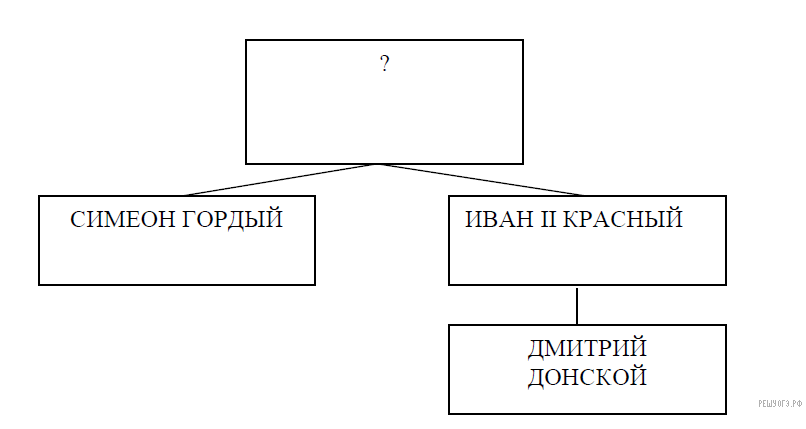 11. Создателем какого из приведённых памятников культуры является Алевиз Новый? Укажите порядковый номер этого памятника культуры.1) «Ипатьевская летопись»2) «Хронограф»3) Повесть «Калязинская челобитная»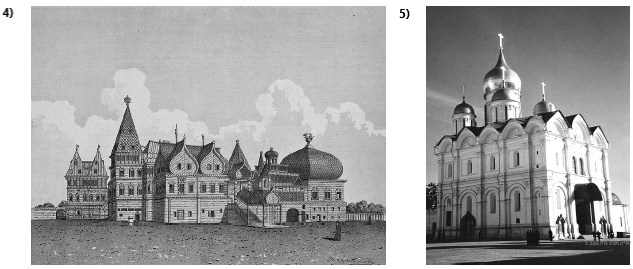 12. Участником какого из перечисленных событий, процессов был Менес? Укажите порядковый номер этого события или процесса.1) Возникновение древнейших цивилизаций Востока2) Образование государств во Франции, Германии, Италии.3) Возникновение марксизма4) Объединение германских государств, провозглашение Германской империи13. В ходе какого из перечисленных событий, процессов происходила Битва при Седане? Укажите порядковый номер этого события или процесса.14. К какому событию или процессу имеет непосредственное отношение данный исторический источник? Укажите порядковый номер этого события, процесса.«Призрак бродит по Европе — призрак коммунизма. Все силы старой Европы объединились для священной травли этого призрака: папа и царь, Меттерних и Гизо, французские радикалы и немецкие полицейские...Пусть господствующие классы содрогаются перед Коммунистической Революцией. Пролетариям нечего в ней терять кроме своих цепей. Приобретут же они весь мир. Пролетарии всех стран, соединяйтесь!»Критерии оценки:Ответы:Задание 1- максимум 2 балла, задания 2-14 по 1 баллуКлючСОБЫТИЯГОДЫA) указ о трёхдневной барщинеБ) указ о единонаследииB) Жалованная грамота дворянам1) 1714 г.2) 1775 г.3) 1785 г.4) 1797 г.5) 1801 г.АБВНомер предложения, содержащегоНомер предложения, содержащегоНомер предложения, содержащегоНомер предложения, содержащеготезис 1факт 1тезис 2факт 2«1»  «2»«3»«4»«5»1-23-45-89-1213-15№ п/пОтвет1413221433привилегии44521346двадцатый7япония|японскаяимперия829110ИванКалита115121134143